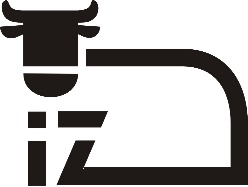 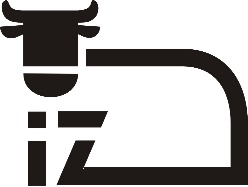 KR-01/12/21						                       Balice, 05.11.2021 r.Do wykonawców biorących udział w postępowaniu	Instytut Zootechniki – Państwowy Instytut Badawczy w Krakowie, ul. Sarego 2, Zamawiający w postępowaniu na „Dostawa macierzy dyskowych wraz z instalacją i konfiguracją dla Instytutu Zootechniki Państwowego Instytutu Badawczego” informuje, iż wpłynęły pytania od wykonawców dotyczące specyfikacji warunków zamówienia. Poniżej przedstawiamy treść pytań z odpowiedziami udzielonymi przez Zamawiającego:Pytanie nr 1W punkcie 'Inne wymagania' Zamawiający wymaga:
"Macierz musi umożliwiać zdefiniowanie minimum 4096 woluminów tzw. LUN"
Z doświadczenia wynika, iż obsługa 4096 wolumenow ramach tego typu macierzy dyskowej nie jest wykorzystywana w praktycznych przypadkach i stanowi limit teoretyczny.
Czy zamawiający dopuści macierz dyskowa pozwalająca na obsługę do 512 woluminow tzw LUN?
Odpowiedź do pytania nr 1Zamawiający dopuszcza macierz dyskową pozwalającą na obsługę do 512 woluminów LUN.Pytanie nr 2W punkcie 'Inne wymagania' Zamawiający wymaga:
"Macierz musi posiadać funkcjonalność wykonywania snapshotów minimum 128 per wolumen, z sumaryczną liczbą snapshotów dla całej macierzy wynoszącą 4096"

Z doświadczenia wynika, iż obsługa 4096 snapshotów w ramach tego typu macierzy dyskowej nie jest wykorzystywana w praktycznych przypadkach i stanowi limit teoretyczny.

Czy Zamawiający dopuści macierz dyskowa obsługująca 128 snapshotow per wolumen z sumaryczna liczba snapshotów dla całej macierzy wynosząca 512?
Odpowiedź do pytania nr 2Zamawiający zgadza się na zaoferowanie macierzy z sumaryczną ilością snapshotów na poziomie 512, przy minimum 128 snapshotów dla pojedynczego LUNa.Mariusz Cichecki       …………………………Podpis Kierownika Zamawiającego
 lub osoby upoważnionej przez    Dyrektora IZ-PIBINSTYTUT  ZOOTECHNIKIPAŃSTWOWY  INSTYTUT  BADAWCZYNATIONAL  RESEARCH  INSTITUTE  OF  ANIMAL  PRODUCTION